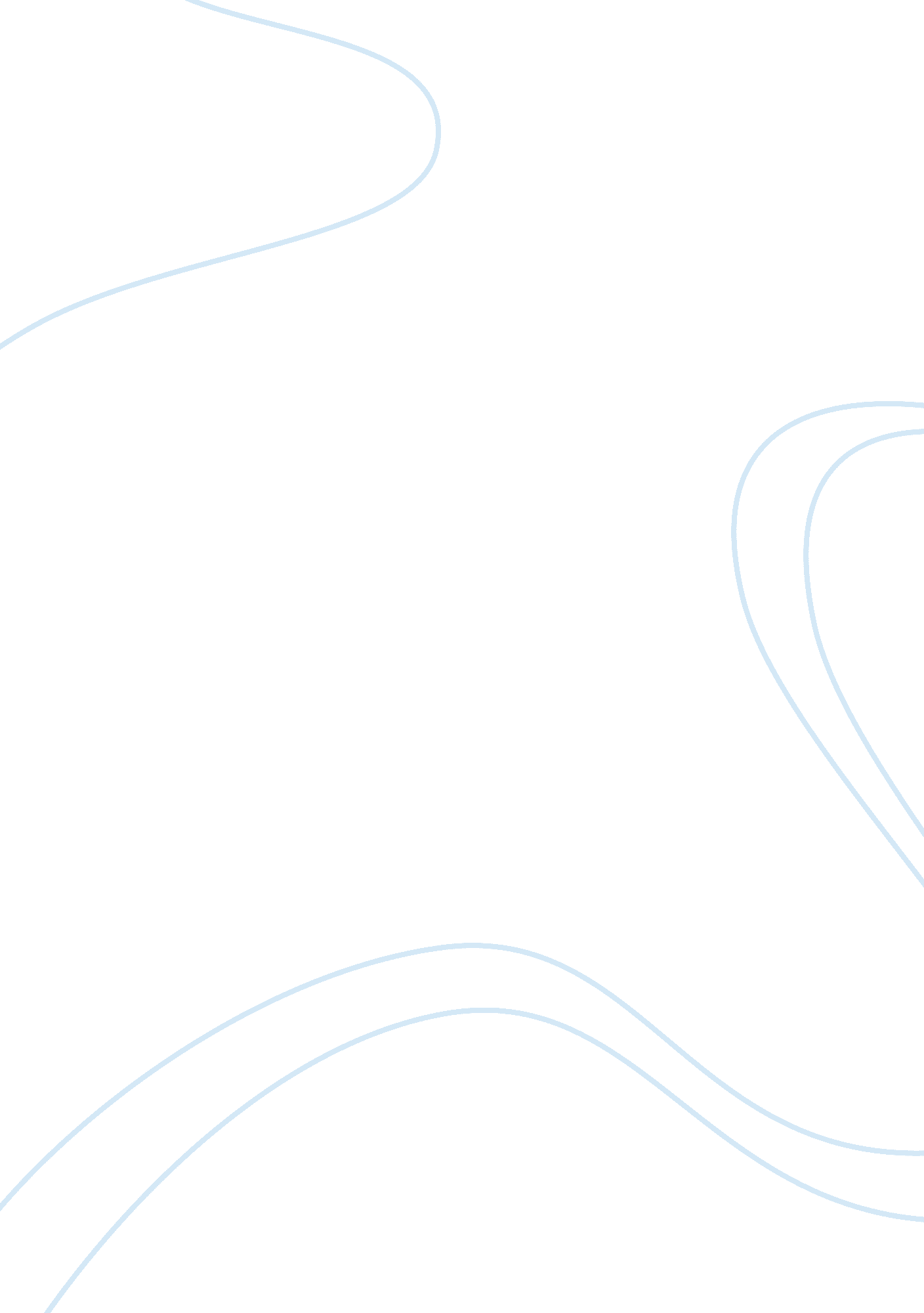 Statistical analysis system (sas) softwareBusiness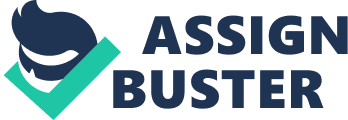 Advantages of working for SAS Software Company As a leader in the software industry, SAS provides an environment that is very conducive for any potential or aspiring entrant into the industry. Indeed, the company has realized the imperatives of both customer and employee satisfaction in a way that gives it a professional lead in the pack. Most of the advantages of working for SAS emanate from the manner in which the company recognizes the great role played by employees in the organization and subsequently ensures that they deliver to their maximum. Sure enough, this is the product of years of research in human character and organizational dynamics (Hubert 89). Some of these advantages include; 
The casual dress code in the organization 
It is quite interesting in the manner the company has recognized the behavior of most technology-savvy people of the present age. As the world continues to face new realities in the wake of technological advancement, young people tend to develop the urge to dress casually. Most organizations however have failed to realize this growing need and have not thereby relaxed the dress code. This is not so for SAS. Here, employees are free to dress casually and are therefore made to feel as part of the organization. 
Availability of training and development opportunities for advancement 
The modern employee needs to grow and advance in their career. However, the opportunities for growth are normally very limited due to financial implications and time input. As such, most organizations do not provide these opportunities for their employees. At SAS, such opportunities are certainly abundant. Employees are greatly encouraged to enroll for further training courses at the institute or elsewhere in a bid to enable their advancement and organizational growth. 
Presence of an excellent working environment 
The company has greatly invested in bettering the working conditions for its employees. The availability of plenty of recreational facilities and the well-tended and serene environment provide a very wonderful working environment that encourages creativity and innovation. Moreover, the employees are encouraged to work 35 hours per week. 
Good and competitive pay 
Above all, the company recognizes a good pay as one of the greatest employee motivators. The employees are therefore rewarded with very competitive salaries that greatly encourage them to give their maximum output. Moreover, a good salary scale ensures that the company attracts some of the best brains in the industry so that its mission and vision are better enhanced. 
Presence of a comprehensive medical care 
In a world troubled by healthcare challenges, SAS recognizes the need to ensure that its employees are least worried by healthcare issues. As such, it has developed a very comprehensive healthcare program that caters for medical, dental and vision aspects. Moreover, the existence of both long-term and short-term disability plans is certainly a very brilliant gesture in the industry 
Existence of family care provisions 
The company recognizes the importance of the family unit and that with a good and stable family, an employee tends to be more productive. It has therefore devised several provisions like paid paternity leaves and family sick days as a way of incorporating the employees’ families into the organization. The company further provides scholarships for these families and avails resources for wider societal use. 
Discounts on the company’s products 
In a way to encourage the employees to purchase the vendor products, the company avails dozens of discounts for its employees on entirely all the products they purchase. The company further gives its employees tickets to important events at group-rates. 
The above factors and a combination of others have made the SAS one of the best companies to work in. It is indeed appropriate in the manner the company values and regards the great role played by the employees and reciprocates effectively. 
Work Cited 
Hubert, Tim. Organization theory. Chicago: University of Chicago Press, 2004. Print. 